* Breaks will be taken throughout the day as needed.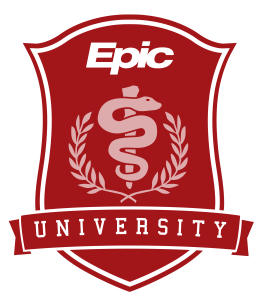 * Timings of the lessons are approximate and will vary from class to class   CLN101– Epic 2017   CLN101– Epic 2017Physician Overview SyllabusPhysician Overview SyllabusWelcome to class! Trainer: Kevin DeckerWelcome to class! Trainer: Kevin DeckerThe purpose of this training is to provide an overview of the tools commonly used by physicians in EpicCare Ambulatory, ASAP ED, and EpicCare Inpatient, as well as to review the process of building SmartTexts, SmartLists, and Order Sets. This overview will provide some context for the use of the content tools and for reporting from EpicCare. The class will be at a relatively high level and won’t be able to get into a lot of detail on the different functions of the application or address particular specialty workflows. This class is not designed for someone trying to achieve EpicCare Proficiency or Certification. Note: All Epic training sessions use the most current release of the application. If your facility is using an older version of the software, you may encounter some discrepancies between the features and functionality you learn here and what is actually available at your facility.The purpose of this training is to provide an overview of the tools commonly used by physicians in EpicCare Ambulatory, ASAP ED, and EpicCare Inpatient, as well as to review the process of building SmartTexts, SmartLists, and Order Sets. This overview will provide some context for the use of the content tools and for reporting from EpicCare. The class will be at a relatively high level and won’t be able to get into a lot of detail on the different functions of the application or address particular specialty workflows. This class is not designed for someone trying to achieve EpicCare Proficiency or Certification. Note: All Epic training sessions use the most current release of the application. If your facility is using an older version of the software, you may encounter some discrepancies between the features and functionality you learn here and what is actually available at your facility.Day 1 – June 19, 2018Day 1 – June 19, 20188:30Welcome and Introductions9:00Ambulatory Workflows – Problem Focused VisitNurse rooming Visit DiagnosisWriting a Progress NoteSigning Orders10:30Ambulatory Workflows – Multi Problem VisitReviewing the chartPhysician documentation in Notewriter Problem Oriented ChartingOrder Association11:45Ambulatory Workflows – Routine VisitSmartSetsExpress Lane12:00-1:00Lunch1:00MyChart Overview and SchedulingPatient review of health recordPatient entered data2:00Emergency Department WorkflowsTriageED Manager, Map, and Track BoardED ordersED documentation 4:00Epic Analytics – Chris Mast4:40Discussion: Certification Environments and Resources5:00AdjournDay 2 – June 20, 2018Day 2 – June 20, 20188:30Admitting a Patient Identifying PatientsReview of chartCare EverywhereReview of ED informationDocumentation SmartTextAdmission Orders12:00 – 1:00Lunch1:00Surgical ConsultPre-op WorkflowsInterval noteAdditional pre-op orders Post-op WorkflowsPost-op noteDischarge Orders2:00Inpatient RoundingReview informationExamDocumentationOrders2:30Specialty Demonstration, Jeff Trinkl3:30Exploration - Adjourn